HARMONOGRAM ODBIORU ODPADÓW	GMINA POŚWIĘTNENowe Ręczaje, Ręczaje Polskie, Choiny,Nadbiel, Czubajowizna, Laskowizna.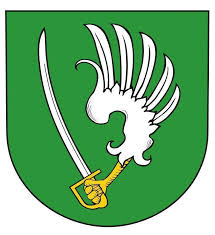   ODPADY NIESEGERGOWANE (pozostałości po segregacji)  ODPADY BIODEGRADOWALNE (w tym odpady z ogródków)ODPADY SEGREGOWANE:   PAPIER  SZKŁO   TWORZYWA SZTUCZNE, METALEROK 2022ROK 2022ROK 2022STYCZEŃ5,  2013,  27LUTY3,  1710,  24MARZEC3,  17,  3110,  24KWIECIEŃ14,  287,  22MAJ12,  265,  19CZERWIEC9,  232,  17,  30LIPIEC7,  2114,  28SIERPIEŃ4,  1911,  25WRZESIEŃ1,  15,  298,  22PAŹDZIERNIK13,  276,  20LISTOPAD10,  243,  17GRUDZIEŃ8,  221,  15,  29FIRMA ZBIERAJĄCA ODPADY:KOBE s.c. Duczki ul. Myśliwska 805-200 Wołomine-mail: kobe@kobe-sc.plwww.kobe-sc.pltel. 601 053 265, 501607123, 506187547